Инструкция по регистрации и работе в личном кабинете WebexЭлектронный адрес, указанный при регистрации будет использоваться:для входа в личный кабинетдля оповещения о планировании или изменении мероприятийНе  рекомендуется использовать официальный электронный адрес учреждения,  в качестве логина личного кабинета, т. к. он размещен в свободном доступе и поэтому считается скомпрометированнымПорядок регистрации:Отправить на электронный адрес anosonov@kmiac.ru запрос на создание личного кабинета с электронной почты, на которую будет регистрироваться личный кабинет. В запросе должно быть указано наименование Вашей организации. 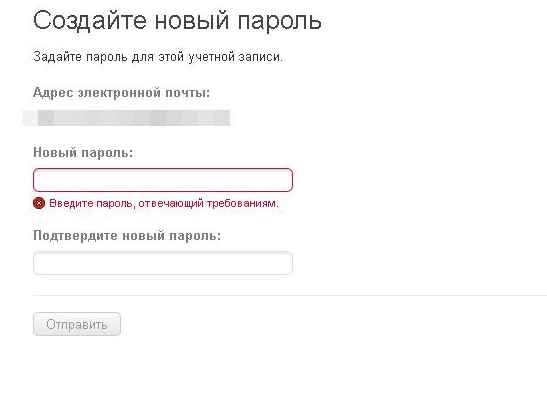 После активации Администратором ВКС личного кабинета на указанный адрес будет отправлено письмо, с предложением создать пароль для личного кабинета (Рисунок 1). Язык пароля английский. Минимальная длина пароля 6 символов, из них минимум 1 буква. Пароли чувствительны к регистру.Начало  работы в личном кабинете:Адрес ресурса Webex в сети интернет https://wbx.kmiac.ru/ (рекомендуется использовать браузер Google Chrome)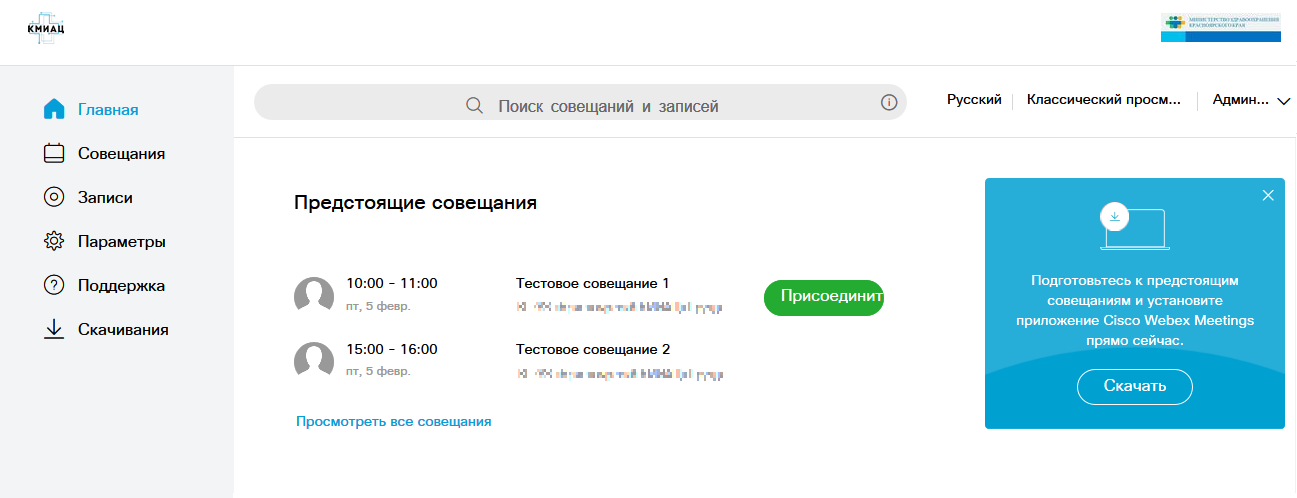 На Рисунке 2 представлен внешний вид личного кабинетаДля быстрой идентификации Вашего учреждения в списке участников при проведении видеоконференций не рекомендуется менять название вашего профиля, созданное Администратором ВКС. Администратор ВКС оставляет за собой право менять названия профилей В разделе «Совещания» отображаются видеоконференции, на которые Вы приглашены.Подключение к видеоконференции:Перейти на сайт ВКС Министерства здравоохранения Красноярского края (wbx.kmiac.ru) и авторизоваться в личном кабинете (Рисунки 3, 4).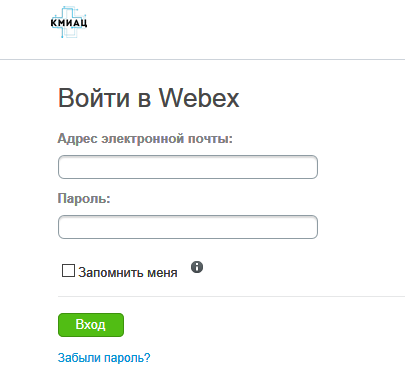 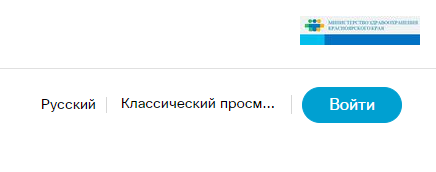 	В списке предстоящих совещаний выбрать нужное совещание и нажать «Присоединиться к совещанию» (Рисунки 5, 6)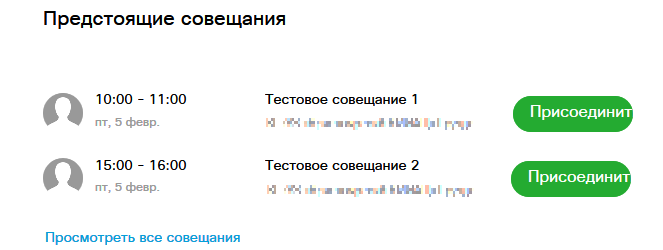 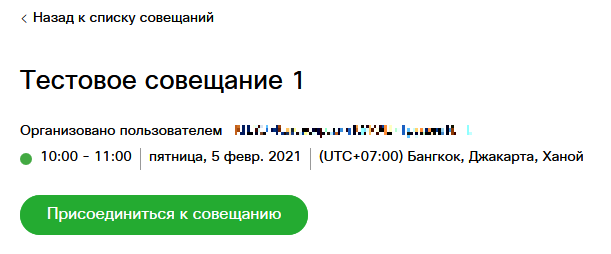 При первом подключении Вам будет предложено настроить компьютер для доступа к Видеоконференциям. Установите приложение Cisco Webex Meetings (Рисунки 7, 8)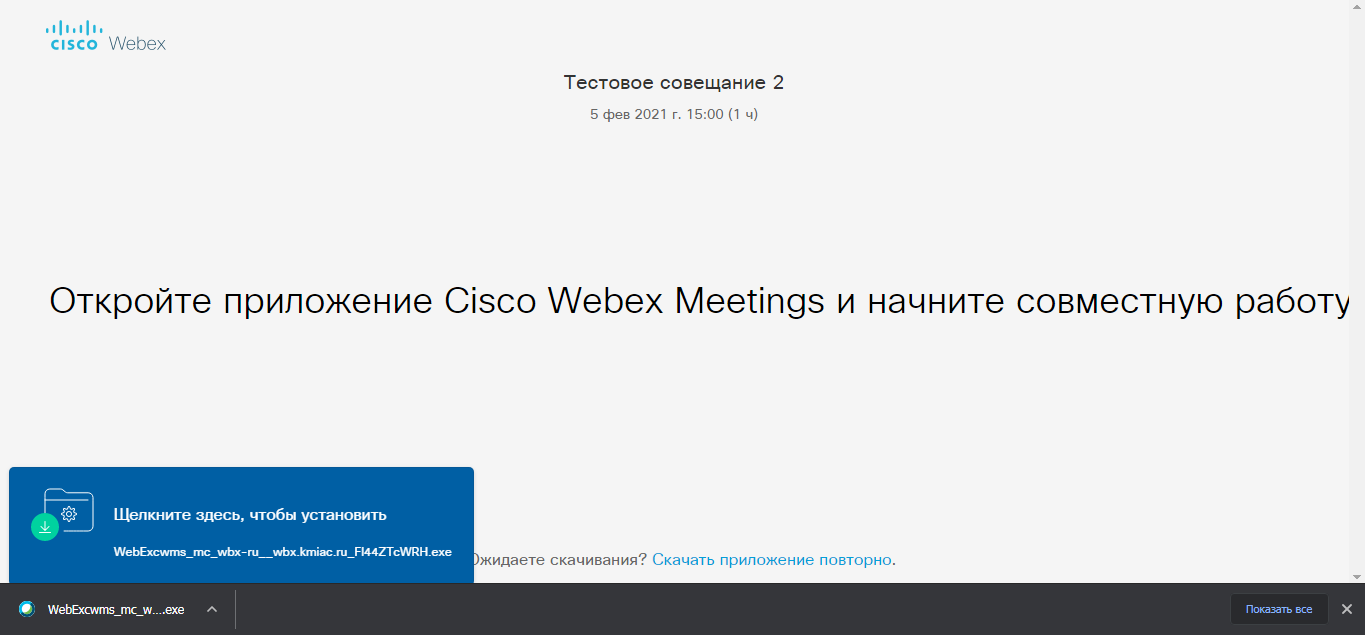 Рисунок 6Установите приложение Webex (Рисунок 7)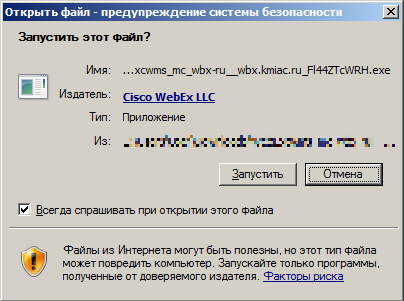 При последующих подключениях вход в видеоконференцию будет происходить сразу после перехода по ссылке «Присоединиться…»  Рисунок 7Дождитесь полной установки и загрузки приложения (Рисунок 8)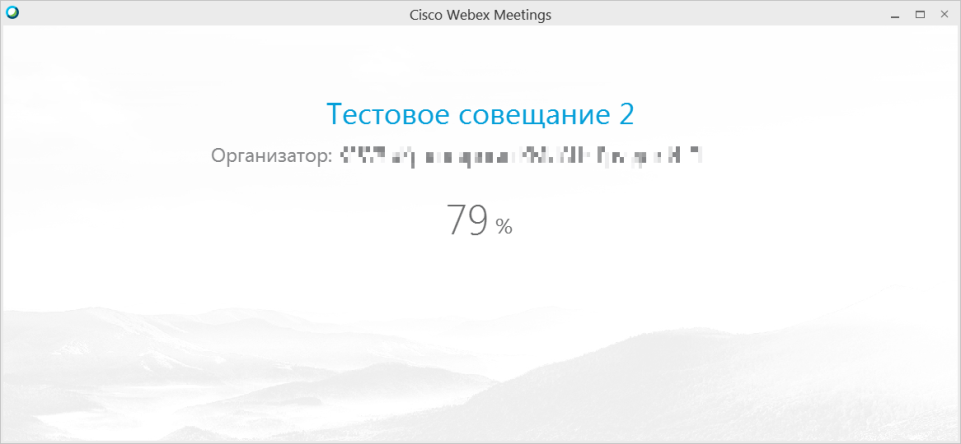 Рисунок 8После подключения к видеоконференции включите аудио и видео (Рисунок 9). Участники без аудио или видеосвязи будут отключены от видеоконференции. По умолчанию при подключении к видеоконференции Ваш микрофон выключен. Для избежания эффекта эха, включайте микрофон только когда Вы выступаете.  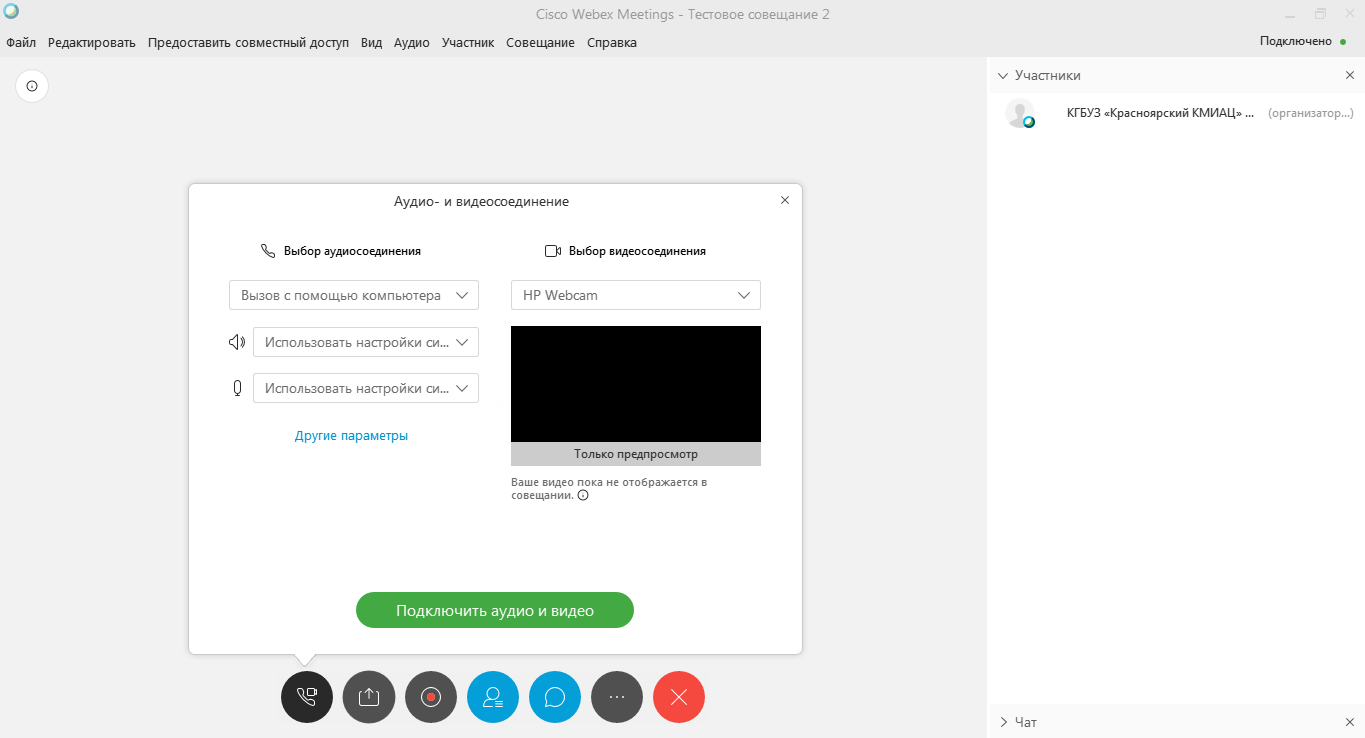 При необходимости показа в видеоконференций медиаконтента (презентаций, документов, графиков, видеороликов и т. п.) сообщайте об этом администратору ВКС заранее по тел. 217-89-67, на электронный адрес anosonov@kmiac.ru или во время технического включения. Техническое включение за 30 мин. до начала мероприятия. До технического включения ссылка для присоединения к видеоконференции неактивна.